Andreas Žampa – zjazdové lyžovanieObrovský slalom, super-G, zjazd, alpská kombinácia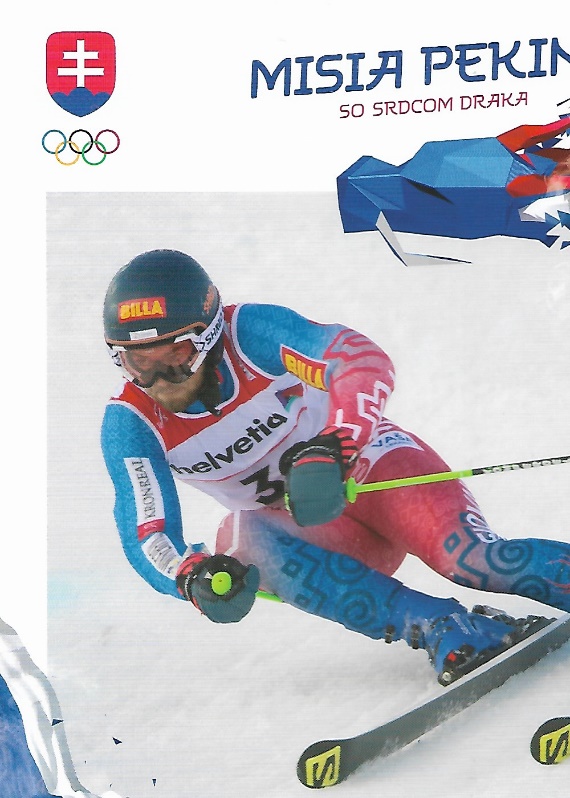 Autor želania   Meno:  Priezvisko:   Adresa:   Vek:   Mobil:  e-mail:ODKAZ PRE OLYMPIONIKA:
